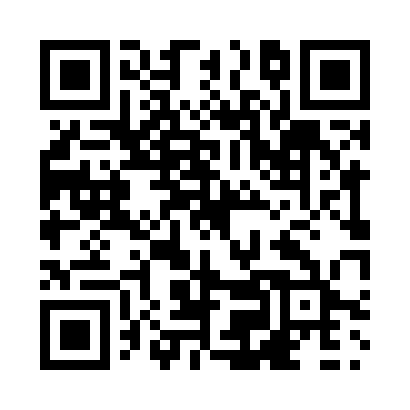 Prayer times for Bergman, Alberta, CanadaMon 1 Apr 2024 - Tue 30 Apr 2024High Latitude Method: Angle Based RulePrayer Calculation Method: Islamic Society of North AmericaAsar Calculation Method: HanafiPrayer times provided by https://www.salahtimes.comDateDayFajrSunriseDhuhrAsrMaghribIsha1Mon5:237:051:376:048:109:522Tue5:217:031:376:058:129:553Wed5:187:001:376:078:149:574Thu5:156:581:366:088:169:595Fri5:126:561:366:098:1810:026Sat5:096:531:366:118:1910:047Sun5:066:511:366:128:2110:078Mon5:036:481:356:138:2310:099Tue5:006:461:356:148:2510:1210Wed4:576:441:356:168:2710:1411Thu4:546:411:346:178:2910:1712Fri4:516:391:346:188:3010:1913Sat4:486:371:346:198:3210:2214Sun4:456:341:346:218:3410:2415Mon4:426:321:336:228:3610:2716Tue4:396:301:336:238:3810:3017Wed4:356:281:336:248:4010:3218Thu4:326:251:336:268:4110:3519Fri4:296:231:336:278:4310:3820Sat4:266:211:326:288:4510:4021Sun4:236:191:326:298:4710:4322Mon4:206:161:326:308:4910:4623Tue4:166:141:326:328:5010:4924Wed4:136:121:326:338:5210:5225Thu4:106:101:316:348:5410:5526Fri4:076:081:316:358:5610:5827Sat4:036:061:316:368:5811:0128Sun4:006:041:316:379:0011:0429Mon3:566:011:316:389:0111:0730Tue3:535:591:316:399:0311:10